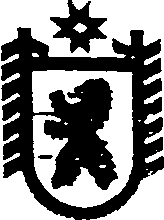 Республика КарелияАДМИНИСТРАЦИЯ СЕГЕЖСКОГО МУНИЦИПАЛЬНОГО РАЙОНАПОСТАНОВЛЕНИЕот 27 декабря  2016 года   № 1140   СегежаО внесении изменения в Порядок осуществления  бюджетных полномочий главным  администратором доходов бюджета Сегежского муниципального района – администрацией Сегежского муниципального района В соответствии со статьей 160.1 Бюджетного кодекса Российской Федерации администрация Сегежского муниципального района постановляет:1. Внести изменение в Порядок осуществления бюджетных полномочий главным администратором доходов бюджета Сегежского муниципального района                     -администрацией Сегежского муниципального района, утвержденный постановлением администрации Сегежского муниципального района от 17 февраля 2016 г. №101, изложив Приложение к нему в следующей редакции:                                                            « Приложение                                                                  к Порядку осуществления бюджетных                                                               полномочий главным администратором                                                               доходов бюджета Сегежского                                                                муниципального района - администрацией                                                              Сегежского муниципального районаПЕРЕЧЕНЬкодов бюджетной классификации доходов бюджета Сегежского муниципального района, закрепленных за структурными подразделениями администрации Сегежского муниципального района».2. Настоящее постановление вступает в силу с 01 января 2017 года.3. Отделу информационных технологий и защиты информации администрации Сегежского муниципального района (Т.А.Слиж) обнародовать настоящее постановление путем размещения официального текста настоящего постановления в информационно-телекоммуникационной сети «Интернет» на официальном сайте администрации Сегежского муниципального района  http://home.onego.ru/~segadmin.             Глава администрацииСегежского муниципального района                        		        	           И.П.ВекслерРазослать: в дело, финансовое управление-2,ОБУ.КБКдоходов бюджета Наименование доходов бюджета Сегежского муниципального районаКомитет по управлению муниципальным имуществом и земельными ресурсами Комитет по управлению муниципальным имуществом и земельными ресурсами 030 1 11 05013 10 0000 120Доходы, получаемые в виде арендной платы за земельные участки, государственная собственность на которые не разграничена и которые расположены в границах сельских поселений, а также средства от продажи права на заключение договоров аренды указанных земельных участков030 1 11 05013 13 0000 120Доходы, получаемые в виде арендной платы за земельные участки, государственная собственность на которые не разграничена и которые расположены в границах городских поселений, а также средства от продажи права на заключение договоров аренды указанных земельных участков030 111 05025 05 0000 120Доходы, получаемые в виде арендной платы, а также средства от продажи права на заключение договоров аренды за земли, находящиеся в собственности муниципальных районов (за исключением земельных участков муниципальных бюджетных и автономных учреждений)030 1 11 05035 05 0000 120Доходы от сдачи в аренду имущества, находящегося в оперативном управлении органов управления муниципальных районов и созданных ими учреждений (за исключением имущества муниципальных бюджетных и автономных учреждений)0301 11 09045 05 0000 120Прочие поступления от использования имущества, находящегося в  собственности муниципальных районов (за исключением имущества муниципальных бюджетных и автономных учреждений, а также имущества муниципальных унитарных предприятий, в том числе казенных)030 1 14 02052 05 0000 410Доходы от реализации имущества, находящегося в оперативном управлении учреждений, находящихся в ведении органов управления муниципальных районов (за исключением имущества муниципальных бюджетных и  автономных учреждений), в части реализации основных средств по указанному имуществу030 1 14 02052 05 0000 440Доходы от реализации имущества, находящегося в оперативном управлении учреждений, находящихся в ведении органов управления муниципальных районов (за исключением имущества муниципальных бюджетных и  автономных учреждений), в части реализации материальных запасов по указанному имуществу030 1 14 02053 05 0000 410Доходы от реализации иного имущества, находящегося в  собственности муниципальных районов (за исключением имущества муниципальных бюджетных и автономных учреждений, а также имущества муниципальных унитарных предприятий, в том числе казенных), в части реализации основных средств по указанному имуществу030 1 14 02053 05 0000 440Доходы от реализации иного имущества, находящегося в  собственности муниципальных районов (за исключением имущества муниципальных бюджетных и автономных учреждений, а также имущества муниципальных унитарных предприятий, в том числе казенных) в части реализации материальных запасов по указанному имуществу030 1 14 04050 05 0000 420Доходы от продажи нематериальных активов, находящихся в собственности муниципальных районов030 1 14 06013 10 0000 430Доходы от продажи земельных участков, государственная собственность на которые не разграничена и которые расположены в границах сельских поселений030 1 14 06013 13 0000 430Доходы от продажи земельных участков, государственная собственность на которые не разграничена и которые расположены в границах городских поселений030 114 06025 05 0000 430Доходы от продажи земельных участков, находящихся  в собственности муниципальных районов (за исключением земельных участков муниципальных бюджетных и автономных учреждений)Отдел бухгалтерского учетаОтдел бухгалтерского учета030 1 08 07150 01 1000 110Государственная пошлина за выдачу разрешения на установку рекламной конструкции030 1 11 03050 05 0000 120Проценты, полученные от предоставления бюджетных кредитов внутри страны за счет средств  бюджетов муниципальных районов030 1 13 01995 05 0000 130Прочие доходы от оказания платных услуг (работ) получателями средств бюджетов муниципальных районов 030 1 13 02995 05 0000 130Прочие доходы от компенсации затрат бюджетов муниципальных районов030 1 16 18050 05 0000 140Денежные взыскания (штрафы) за нарушение бюджетного законодательства (в части бюджетов муниципальных районов)030 1 16 23051 05 0000 140Доходы от возмещения  ущерба при возникновении страховых случаев по обязательному страхованию гражданской ответственности, когда выгодоприобретателями выступают получатели средств бюджетов муниципальных районов030 1 16 23052 05 0000 140Доходы от возмещения  ущерба при возникновении иных страховых случаев, когда выгодоприобретателями выступают получатели средств бюджетов муниципальных районов030 1 16 32000 05 0000 140Денежные взыскания, налагаемые в возмещение ущерба, причиненного в результате незаконного или нецелевого использования бюджетных средств (в части бюджетов муниципальных районов)030 1 16 33050 05 0000 140Денежные взыскания (штрафы) за нарушение законодательства Российской Федерации о контрактной системе в сфере закупок товаров, работ, услуг для обеспечения государственных и муниципальных нужд для нужд муниципальных районов030 116 51040 02 0000 140Денежные взыскания (штрафы), установленные законами субъектов Российской Федерации за несоблюдение муниципальных правовых актов, зачисляемые в бюджеты поселений030 1 16 90050 05 0000 140Прочие поступления от денежных взысканий (штрафов) и иных сумм в возмещение ущерба, зачисляемые в бюджеты муниципальных районов030 1 16 90050 05 0020 140Прочие поступления от денежных взысканий (штрафов) и иных сумм в возмещение ущерба, зачисляемые в бюджеты муниципальных районов – Комиссия по делам несовершеннолетних и защите их прав030 1 16 90050 05 0030 140Прочие поступления от денежных взысканий (штрафов) и иных сумм в возмещение ущерба, зачисляемые в бюджеты муниципальных районов – суды общей юрисдикции, мировые судьи030 1 17 01050 05 0000 180Невыясненные поступления, зачисляемые в бюджеты муниципальных районов030 1 17 05050 05 0000 180Прочие неналоговые доходы бюджетов муниципальных районов030 2 02 15001 05 0000 151Дотации бюджетам муниципальных районов на выравнивание бюджетной обеспеченности 030 2 02 20041 05 0000 151Субсидии бюджетам муниципальных районов на строительство, модернизацию, ремонт и содержание автомобильных дорог общего пользования, в том числе дорог в поселениях (за исключением автомобильных дорог федерального значения)030 2 02 20051 05 0000 151Субсидии бюджетам муниципальных районов на реализацию федеральных целевых программ030 2 02 20077 05 0000 151Субсидии бюджетам муниципальных районов на софинансирование капитальных вложений в объекты муниципальной собственности030 2 02 25064 05 0000 151Субсидии бюджетам муниципальных районов на государственную поддержку малого и среднего предпринимательства, включая крестьянские (фермерские) хозяйства030 2 02 25097 05 0000 151Субсидии бюджетам муниципальных районов на создание в общеобразовательных организациях, расположенных в сельской местности, условий для занятий физической культурой и спортом030 2 02 29999 05 0000 151Прочие субсидии бюджетам муниципальных районов030 2 02 30024 05 0000 151Субвенции бюджетам муниципальных районов на выполнение передаваемых полномочий субъектов Российской Федерации030 2 02 35082 05 0000 151Субвенции бюджетам муниципальных районов на предоставление жилых помещений детям-сиротам и детям, оставшимся без попечения родителей, лицам из их числа по договорам найма специализированных жилых помещений030 2 02 35118 05 0000 151Субвенции на осуществление полномочий по первичному воинскому учету на территориях, где отсутствуют военные комиссариаты030 2 02 35120 05 0000 151Субвенции бюджетам муниципальных районов на составление (изменение) списков кандидатов в присяжные заседатели федеральных судов общей юрисдикции в Российской Федерации030 2 02 39999 05 0000 151Прочие субвенции бюджетам муниципальных районов030 2 02 40014 05 0000 151Межбюджетные трансферты, передаваемые бюджетам муниципальных районов из бюджетов поселений на осуществление части полномочий по решению вопросов местного значения в соответствии с заключенными соглашениями030 2 02 40014 05 0001 151Межбюджетные трансферты, передаваемые бюджетам муниципальных районов из бюджетов поселений на осуществление части полномочий по решению вопросов местного значения в соответствии с заключенными соглашениями - Сегежское городское поселение030 2 02 40014 05 0002 151Межбюджетные трансферты, передаваемые бюджетам муниципальных районов из бюджетов поселений на осуществление части полномочий по решению вопросов местного значения в соответствии с заключенными соглашениями – Валдайское сельское поселение030 2 02 40014 05 0003 151Межбюджетные трансферты, передаваемые бюджетам муниципальных районов из бюджетов поселений на осуществление части полномочий по решению вопросов местного значения в соответствии с заключенными соглашениями – Идельское сельское поселение030 2 02 40014 05 0004 151Межбюджетные трансферты, передаваемые бюджетам муниципальных районов из бюджетов поселений на осуществление части полномочий по решению вопросов местного значения в соответствии с заключенными соглашениями - Надвоицкое городское поселение030 2 02 40014 05 0005 151Межбюджетные трансферты, передаваемые бюджетам муниципальных районов из бюджетов поселений на осуществление части полномочий по решению вопросов местного значения в соответствии с заключенными соглашениями – Поповпорожское сельское поселение030 2 02 40014 05 0006 151Межбюджетные трансферты, передаваемые бюджетам муниципальных районов из бюджетов поселений на осуществление части полномочий по решению вопросов местного значения в соответствии с заключенными соглашениями – Чернопорожское сельское поселение030 2 02 45144 05 0000 151Межбюджетные трансферты, передаваемые бюджетам   муниципальных районов на комплектование книжных фондов библиотек муниципальных образований030 2 02 45146 05 0000 151Межбюджетные трансферты, передаваемые бюджетам муниципальных районов, на подключение общедоступных библиотек Российской Федерации к сети "Интернет" и развитие системы библиотечного дела с учетом задачи расширения информационных технологий и оцифровки030 2 02 45160 05 0000 151Межбюджетные трансферты, передаваемые бюджетам муниципальных районов для компенсации дополнительных расходов, возникших в результате решений, принятых органами власти другого уровня030 2 02 49999 05 0000 151Прочие межбюджетные трансферты, передаваемые бюджетам муниципальных районов030 2 07 05020 05 0000 180Поступления от денежных пожертвований, предоставляемых физическими лицами получателям средств бюджетов муниципальных районов030 2 07 05020 05 0001 180Поступления от денежных пожертвований, предоставляемых физическими лицами получателям средств бюджетов муниципальных районов – администрация Сегежского муниципального района030 2 07 05030 05 0000 180Прочие безвозмездные поступления в бюджеты муниципальных районов 030 2 07 05030 05 0001 180Прочие безвозмездные поступления в бюджеты муниципальных районов – администрация Сегежского муниципального района030 2 07 05030 05 0002 180Прочие безвозмездные поступления в бюджеты муниципальных районов – финансовое управление Сегежского муниципального района030 2 07 05030 05 0003 180Прочие безвозмездные поступления в бюджеты муниципальных районов – Муниципальное казенное учреждение «Единый расчетный центр»030 2 07 05030 05 0008 180Прочие безвозмездные поступления в бюджеты муниципальных районов – Муниципальное казенное учреждение «Централизованная бухгалтерия муниципальных образований»030 2 18 25064 05 0000 151Доходы бюджетов муниципальных районов от возврата остатков субсидий на государственную поддержку малого и среднего предпринимательства, включая крестьянские (фермерские) хозяйства, из бюджетов поселений030 2 19 25064 05 0000 151Возврат остатков субсидий на государственную поддержку малого и среднего предпринимательства, включая крестьянские (фермерские) хозяйства, из бюджетов муниципальных районов030 2 19 45144 05 0000 151Возврат остатков иных межбюджетных трансфертов на комплектование книжных фондов библиотек муниципальных образований и государственных библиотек городов Москвы и Санкт-Петербурга из бюджетов муниципальных районов030 2 19 60010 05 0000 151Возврат прочих остатков субсидий, субвенций и иных межбюджетных трансфертов, имеющих целевое назначение, прошлых лет из бюджетов муниципальных районов 